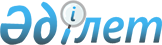 Об организации социальных рабочих мест на 2010 год по Дорожной карте
					
			Утративший силу
			
			
		
					Постановление акимата Щербактинского района Павлодарской области от 14 апреля 2010 года N 79/2. Зарегистрировано Управлением юстиции Щербактинского района Павлодарской области 17 мая 2010 года N 12-13-103. Утратило силу в связи с истечением срока действия (письмо руководителя аппарата акима Щербактинского района Павлодарской области от 27 сентября 2013 года N 35/01-17/820)      Сноска. Утратило силу в связи с истечением срока действия (письмо руководителя аппарата акима Щербактинского района Павлодарской области от 27.09.2013 N 35/01-17/820).

      В соответствии с подпунктами 13), 14) пункта 1 статьи 31 Закона Республики Казахстан от 23 января 2001 года N 148 "О местном государственном управлении и самоуправлении в Республике Казахстан", подпунктом 5-4) статьи 7, статьей 18-1 Закона Республики Казахстан от 23 января 2001 года N 149 "О занятости населения", в целях реализации Плана действий Правительства Республики Казахстан на 2010 год по реализации Послания Главы Государства народу Казахстана от 29 января 2010 года "Новое десятилетие – новый экономический подъем – новые возможности Казахстана", постановлением Правительства Республики Казахстан от 31 марта 2010 N 259 "Об утверждении Правил использования целевых текущих трансфертов и целевых трансфертов на развитие областным бюджетам, бюджетам городов Астаны и Алматы, и средств, выделяемых республиканским организациям в рамках реализации стратегии региональной занятости и переподготовки кадров", акимат района ПОСТАНОВЛЯЕТ:



      1. Организовать социальные рабочие места для трудоустройства безработных из целевых групп населения сроком до шести месяцев.



      2. Утвердить Правила отбора работодателей предлагающих организацию социальных рабочих мест для трудоустройства безработных из целевых групп населения.



      3. Утвердить дополнительный перечень целевых групп населения по Щербактинскому району (приложение 1).



      4. Утвердить состав комиссии по подбору работодателей для создания социальных рабочих мест (приложение 2).



      5. Расходы на оплату труда безработных, трудоустроенных на социальные рабочие места в рамках Дорожной карты, возмещаются из средств республиканского бюджета и за счет средств работодателя.



      6. Настоящее постановление вводится в действие по истечении десяти календарных дней после дня его первого официального опубликования и распространяется на правоотношения, возникшие с 1 марта 2010 года.



      7. Контроль за исполнением данного постановления возложить на заместителя акима района Темиржанову Гульстан Сагинтаевну.      Исполняющая обязанности

      акима района                               Г. Темиржанова

Утверждено       

постановлением акимата    

Щербактинского района    

от 14 апреля 2010 года N 79/2 

Правила отбора работодателей предлагающих

организацию социальных рабочих мест для

трудоустройства безработных из целевых групп населения

      1. Работодатели всех форм собственности подают заявку на организацию социальных рабочих мест в уполномоченный орган Государственное учреждения "Отдел занятости и социальных программ Щербактинского района" (далее Уполномоченный орган).



      2. Комиссия по подбору работодателей утверждает список работодателей предлагающих организацию социальных рабочих мест на следующих условиях:

      - платежеспособность предприятия, отсутствие долгов перед государством по налогам и другим обязательным платежам;

      - осуществление предприятием отчислений в пенсионный фонд и в Фонд социального страхования;

      - своевременность выплаты заработной платы работникам;

      - соответствие рабочего места нормам техники безопасности;

      - соблюдение на предприятии норм Трудового Кодекса в вопросах установления продолжительности рабочего дня.



      3. Работодатель заключает договор с Уполномоченным органом на организацию социальных рабочих мест. В договоре отражаются обязанности сторон, виды, объемы, размер и условия оплаты труда, срок и источники финансирования социальных рабочих мест, количество направляемых безработных. Договор действует не более 6 месяцев. Работа носит временный характер и для ее организации не могут быть использованы постоянные рабочие места и вакансии.



      4. Уполномоченный орган выдает направление безработным из целевых групп населения для трудоустройства на социальные рабочие места.



      5. Работодатель принимает на социальное рабочее место направляемого безработного, заключает с ним трудовой договор, предоставляет рабочее место, соответствующее нормам техники безопасности.



      6. Размер среднемесячной заработной платы на одно социальное рабочее место за счет республиканских трансфертов будет не менее 20,0 тыс. тенге, и с учетом частичного вклада работодателя 10.0 тыс.тенге средняя заработная плата участника составит не менее 30,0 тыс. тенге в месяц согласно "Соглашения о результатах по целевым трансфертам N 2 от 18.01.2010 года".



      7. Работодатель для возмещения расходов по оплате труда предоставляет выписку из приказа о приеме на работу, а также ежемесячно до 25 числа предоставляет в уполномоченный орган табель учета времени и акт выполненных работ, ведомость начисления заработной платы.



      8. Контроль за исполнением настоящих правил отбора работодателей, предлагающих организацию социальных рабочих мест для трудоустройства безработных из целевых групп, возлагаются на уполномоченный орган.

Приложение 1      

к постановлению акимата   

Щербактинского района   

от 14 апреля 2010 года N 79/2 

Дополнительный перечень целевых групп

населения по Щербактинскому району

      1. Безработные из семей, где нет ни одного работающего.



      2. Молодежь в возрасте от 21 года до 24 лет.



      3. Безработные граждане в возрасте старше 50 лет.



      4. Безработные, длительное время не работающие (более года).

Приложение 2     

к постановлению акимата   

Щербактинского района    

от 14 апреля 2010 года N 79/2 Состав комиссий по подбору работодателей

для создания социальных рабочих мест
					© 2012. РГП на ПХВ «Институт законодательства и правовой информации Республики Казахстан» Министерства юстиции Республики Казахстан
				Темиржанова Гульстан Сагинтаевна- заместитель акима Щербактинского района, председатель комиссии;Балашова Елена Николаевна- главный специалист ГУ "Отдел занятости и социальных программ Щербактинского района, секретарь комиссииЧлены комиссии:
Смаилханова Гульмира Каратаевна- начальник ГУ "Отдел занятости и социальных программ Щербактинского района";Жанжаксин Шайхислям Шаихович- государственный инспектор труда по Павлодарской области (по согласованию);Буркацкий Николай Ильич- начальник ГУ "Отдел сельского хозяйства Щербактинского района".